Publicado en Málaga el 21/07/2021 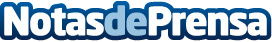 Se reactivan las ventas de coches de segunda mano en la Costa del Sol, según Carsol¿Cuáles son las ventajas que tiene este sector para seguir creciendo? En realidad, la rotación de stock acelerada es uno de los motivos por los que, quien va en busca de algún vehículo, acaba encontrándoloDatos de contacto:Carsol952 91 16 11Nota de prensa publicada en: https://www.notasdeprensa.es/se-reactivan-las-ventas-de-coches-de-segunda Categorias: Nacional Finanzas Automovilismo Andalucia Industria Automotriz http://www.notasdeprensa.es